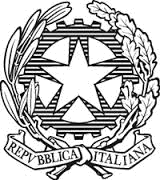 I.C. “FALCONE e BORSELLINO”UNITA’ DI APPRENDIMENTO N. 2DALLA PROGRAMMAZIONE ANNUALE D’ISTITUTOAnno scolasticoClassePlessoQuadrimestreTempi2020-20215^Colli del TrontoAppignanoVilla S. AntonioCastoranoOffida2° BimestreDic.-Gen.TITOLODISCIPLINA/EASPETTANDO IL NATALEITALIANOTRAGUARDI DI COMPETENZA (vedi Indicazioni Nazionali)L'alunno:partecipa a scambi comunicativi rispettando il turno e formulando messaggi chiari, pertinenti e funzionali a uno scopo,in un registro il più possibile adeguato alla situazione;legge e comprende testi di vario genere;produce testi (di invenzione, per lo studio, per comunicare) legati alle diverse occasioni di scrittura;rielabora testi manipolandoli, completandoli, trasformandoli (riscrittura);svolge attività di riflessione linguistica su ciò che si dice o si scrive, si ascolta o si legge;riflette sulle caratteristiche del lessico;mostra di cogliere le operazioni che si fanno quando si comunica effettuando scelte in base alle diverse situazioni in cui la lingua si usa.COMPETENZE CHIAVE EUROPEECOMPETENZE CHIAVE DI CITTADINANZACOMPETENZE SPECIFICHEOBIETTIVI D’APPRENDIMENTOOBIETTIVISPECIFICIA. COMUNICARE NELLA MADRE LINGUAD.COMPETENZA DIGITALEE- IMPARARE AD IMPARAREF. COMPETENZE SOCIALI E CIVICHEH.CONSAPEVOLEZZA ED ESPRESSIONE CULTURALEA.1-COMUNICARE E COMPRENDERED1-ComunicareD2-ACQUISIRE ED INTERPRETARE L’INFORMAZIONE                      E.1-IMPARARE AD IMPARAREE.2-INTERPRETARE ED ACQUISIRE L’INFORMAZIONEE.3- INDIVIDUARE COLLEGAMENTI E RELAZIONI                                                       F.1 COLLABORARE E PARTECIPARE                                            F.2 AGIRE IN MODO AUTONOMO E RESPONSABILE F.3- COMUNICAREH.1-COMUNICARE E COMPRENDEREH.2 RAPPRESENTARE           Ascolta e comprende testi orali di diverso tipo.2.     Si esprime oralmente in modo corretto, producendo testi di diverso tipo, ponendosi in relazione con interlocutori diversi e utilizzando registri linguistici adeguati alle diverse situazioni.1a -Ascoltare e comprendere diversi tipi di testi orali sapendone riferire l’argomento e le informazioni principali.1b- Comprendere i contenuti di testi diversi letti e/o riferiti da altri, individuando le informazioni essenziali, schematizzando o prendendo appunti.2b-Esprimere il proprio pensiero in modo chiaro ed efficace.2c-Riferire su esperienze personali organizzando la verbalizzazione in modo essenziale e chiaro, rispettando l’ordine cronologico e/o logico.1a.1.-Saper cogliere le informazioni principali dalle letture ascoltate.1a.2.- Saper riferire oralmente un argomento ascoltato.1b.1. -Saper schematizzare e prendere appunti.1b.2.-Comprendere semplici testi      appartenenti alle diverse tipologie cogliendone i contenuti principali.2b.1- Saper intervenire con proprietà lessicale, morfologica e sintattica.2c.1-Pianificare, organizzare e rielaborare testi di vario genere.3.  Legge e comprende testi di diverso tipo, individuando le informazioni essenziali.3a -Eseguire la lettura silenziosa di diversi tipi di testo.3b -Eseguire la lettura ad alta voce di testi noti e non noti.3c -Comprendere e analizzare il testo letto, ricavando il significato delle parole e/o dei termini specifici dal contesto formulando ipotesi e deduzioni.3d- Riconoscere il messaggio del testo, i legami e le relazioni tra i periodi, lo scopo comunicativo dell’autore.3a.1.  Leggere testi di vario tipo, utilizzando differenti modalità di lettura per scopi diversi.3b.1- Leggere in modo corretto, scorrevole ed espressivo, testi di vario tipo.3c.2- Saper ricercare informazioni da un testo letto autonomamente.3c.3- Saper ricavare informazioni dalla titolazione, dalle immagini e dalle didascalie.3d.1- Riconoscere il messaggio nel testo letto.3d.2-Saper ricercare le informazioni generali in funzione di una sintesi.3d.3-Saper distinguere le varie tipologie testuali (narrativo, descrittivo, poetico, regolativo) e individuarne le caratteristiche.3d.4- Memorizzare e recitare testi poetici.4. Produce testi scritti di diverso tipo.4a - Produrre testi corretti, coerenti, coesi, originali, in funzione dei diversi scopi comunicativi, utilizzando adeguate tipologie testuali.4c-Rielaborare testi in modo autonomo e guidato. 4d-Elaborare un testo in modo autonomo e/o guidato. 4a.2.   Produrre testi scritti di esperienze personali e non.4a.4 - Produrre testi di tipo descrittivo utilizzando i dati sensoriali.4c.1. Conoscere ed utilizzare le tecniche riassuntive.4d.2-Produrre un testo che fornisce istruzioni.5. Riflette sui testi per cogliere regolarità morfosintattiche e caratteristiche del lessico.5a -Ampliare il lessico d’uso a livello ricettivo e produttivo.     5a.1- Saper utilizzare il dizionario per risolvere problemi di lessico e per acquisire informazioni (anche grammaticali) sulle parole.5a.2-Saper usare un lessico specifico adeguato al contesto.6.Riconosce la struttura, le funzioni e gli usi della lingua in evoluzione continua attraverso il tempo.6a - Rispettare le convenzioni ortografiche e l’interpunzione comprendendone il valore formale e comunicativo.6b - Conoscere e analizzare nella frase le diverse categorie morfologiche dei vocaboli, i diversi sintagmi e la relativa funzione logica per un uso più consapevole della lingua.6a.1. Saper scrivere in modo ortograficamente corretto (digrammi, parole accentate, apostrofo, uso dell’h, doppie)6a.2.  Utilizzare correttamente i segni di punteggiatura.6b.1. Utilizzare ed analizzare correttamente le parti variabili (nome, articolo, aggettivo, pronomi) e invariabili (preposizioni, congiunzioni).6b.2-Conoscere ed usare il verbo (modo, tempo, persona, coniugazioni).6b.3- Saper riconoscere il soggetto (anche sottinteso), il predicato verbale, il predicato nominale e alcuni complementi.